THE PERFECT (PAST) TENSEThe Perfect Tense is a Past TenseIt is used for: completed actions in the past.Yesterday I watched a film.Hier j’ai regardé un film.It is formed with the present tense of avoir + the past participle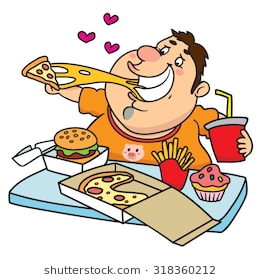 J’ai mangéIt is just like the English                               I have eaten.Here is how you get the past participle:er           é                            ir           i                              re             uNow conjugate these verbs in the perfect tenseNow put the correct verb in the correct place in the box:Vendre / finir / travailler / manger / répondre / regarder / jouer / attendre / laver / acheter / écouter / dormir / chercher / visiter / choisir / voyagerNow translate the following:Ex 1: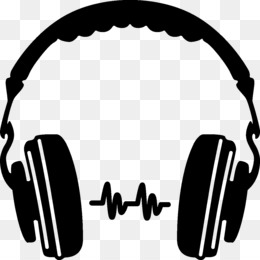 I watched 		___________________________________He watched		___________________________________We listened		___________________________________She travelled	___________________________________They (masc) bought __________________________________You (pl) looked for	___________________________________You (sing) visited ____________________________________I finished	          ____________________________________We slept		_____________________________________She sold		____________________________________David waited	______________________________________David and John replied___________________________________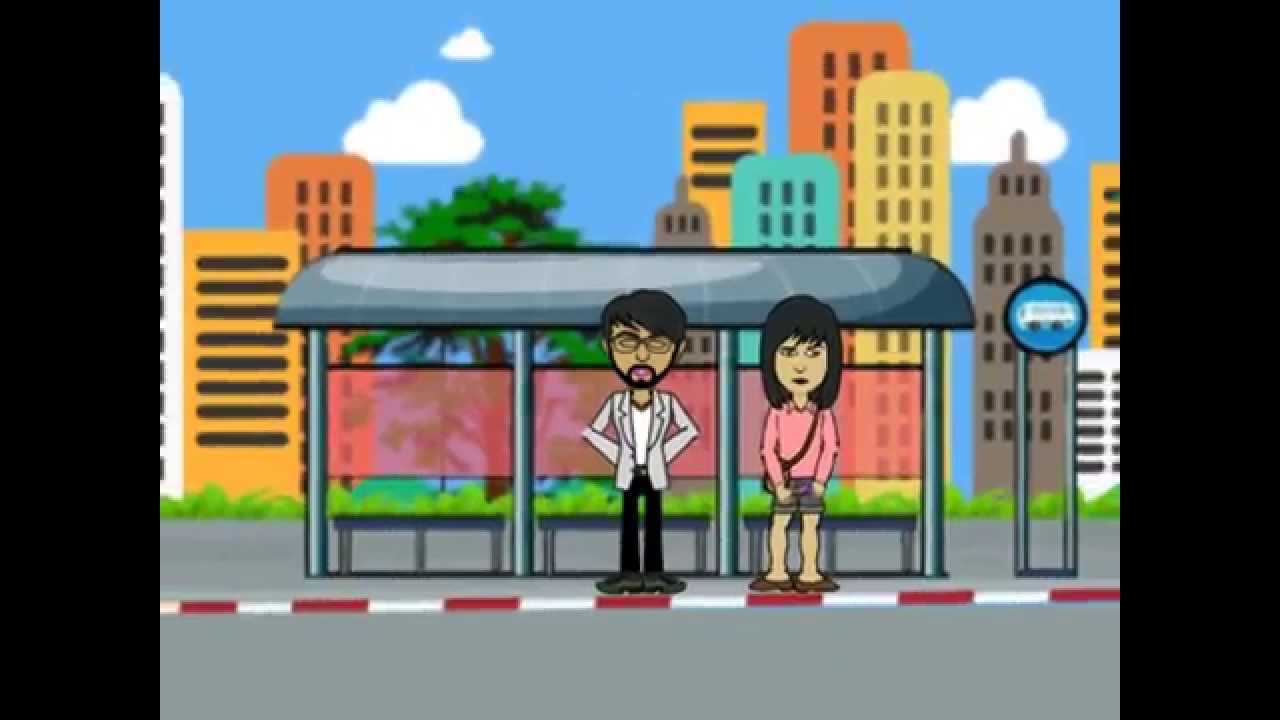 And now this: Ex 2:Nous avons attendu le bus______________________________________Ils ont regardé le film __________________________________________Nous avons répondu à la lettre ___________________________________Tu as visité le château ___________________________________________Elle a fini ses devoirs ____________________________________________Vous avez vendu la maison_______________________________________J’ai lavé la voiture _____________________________________________Aisha a choisi le film ___________________________________________Claude a dormi _______________________________________________ David et Aisha ont cherché les clés ________________________________Past tense time expressionsRe-write the correct time expression in English next to the correct French.Now translate the following: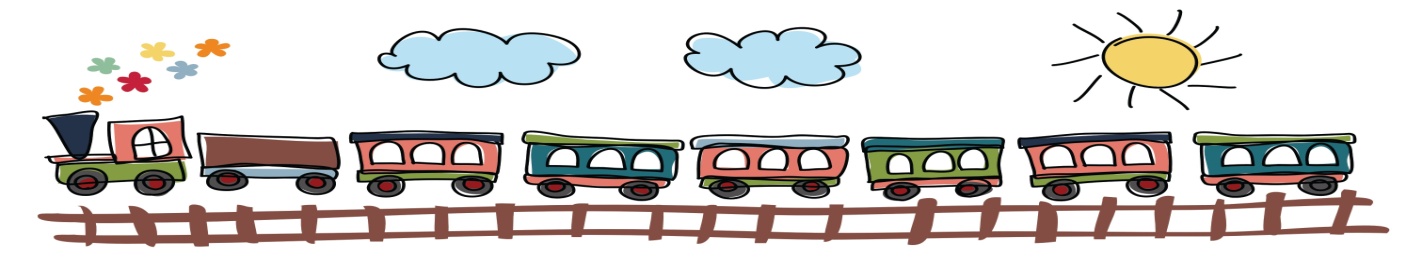 Ex 3. Last week I watched a film at the cinema (au cinema).Three years ago he sold the castle.When I was four years old I visited Paris.Yesterday evening I slept.Two days ago, I waited for the train.Now the irregulars – put the past participle in the correct box than translate the exampleAnd negative? The negation sandwich goes around the helping verb.J’ai regardé un film.   Je n’ai pas regardé de film.Try putting the following into the negative.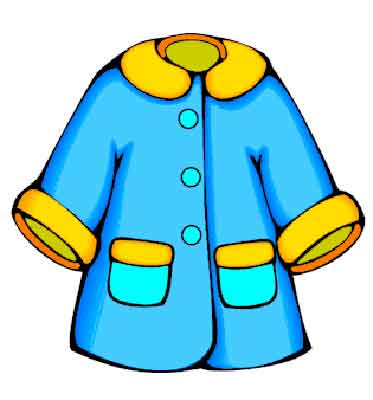 J’ai mangé une salade. _______________________________ J’ai acheté un manteau. ______________________________Elle a travaillé.______________________________________Harry a regardé un film au cinéma.____________________________________________________________Ils ont nagé dans la piscine. ____________________________________________Vous avez fait de la lèche-vitrine.Remember the following negatives work in exactly the same way :ne…pas				not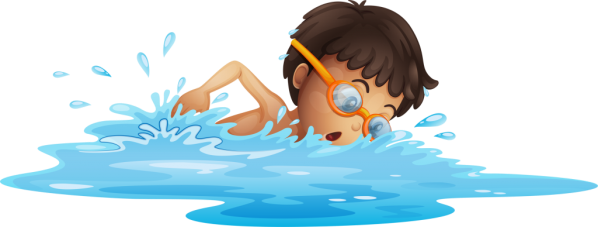 ne…que				only ne…jamais			neverne...rien				nothingne...plus				no longerTHE PERFECT TENSE WITH ÊTRESo now you know the perfect tense…well nearly.There are 14 verbs which have a catch. They don’t use avoir as the helping verb. They use être.They need to agree.So first conjugate être as you would in the present.                      êtreLet’s take the verb ‘aller’ (to go). This is one of the verbs that take être in the past tense. We want to say ‘I went.’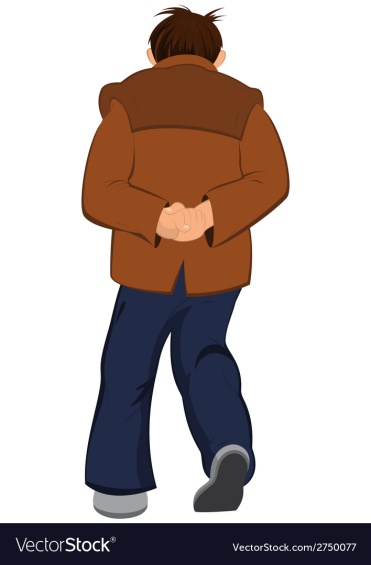 So: 						J’ai allé 					Je suis allé So how would you write: ‘He went’ __________________________________The following are the verbs that take être instead of avoir.There are different ways to remember them.You can try Mrs Vandetramp…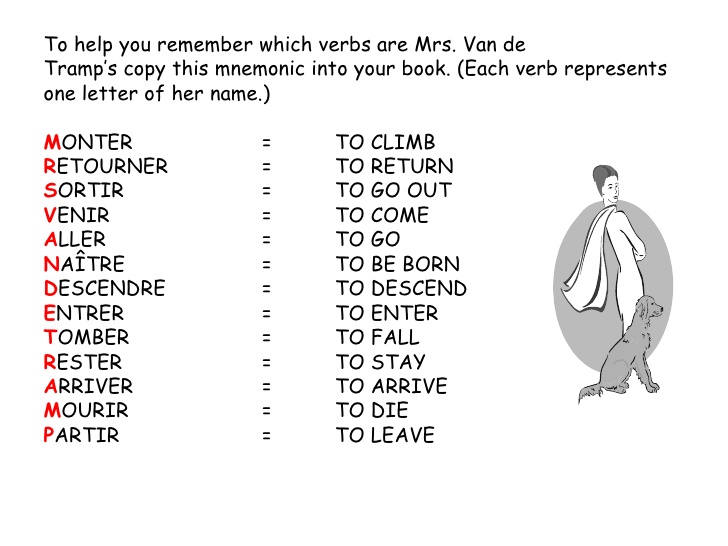 Or you can learn the in opposites as castle verbs: 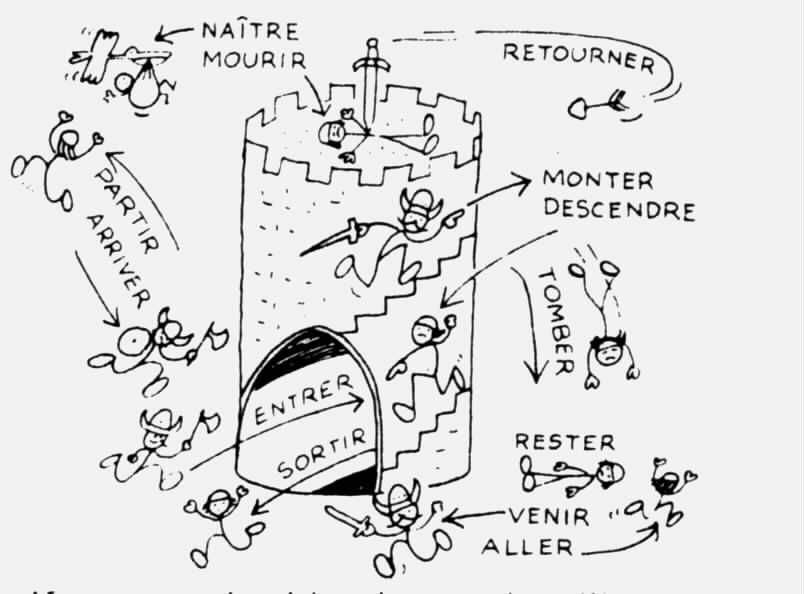 So now try translating the following:He entered                        __________________He left			_________________He went up / got on	_________________He fell			__________________He went out			__________________He stayed			__________________He was born			___________________He died			__________________He came			__________________He became			___________________Here’s the catch. All verbs that take être have to agree in number and gender.Look at the example and work out what we are doing in terms of grammar: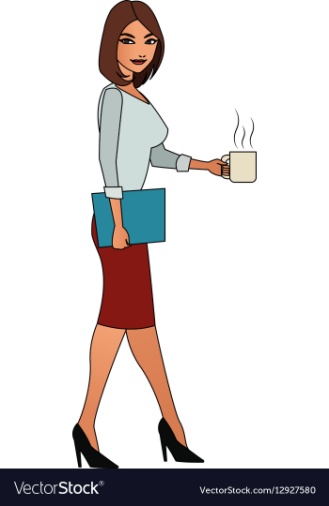 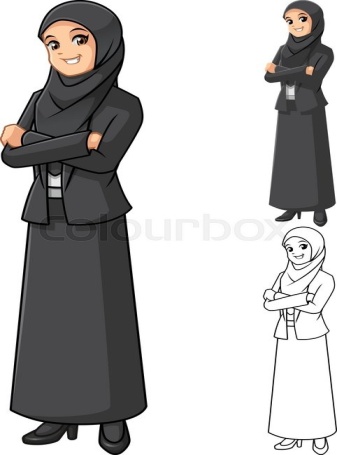 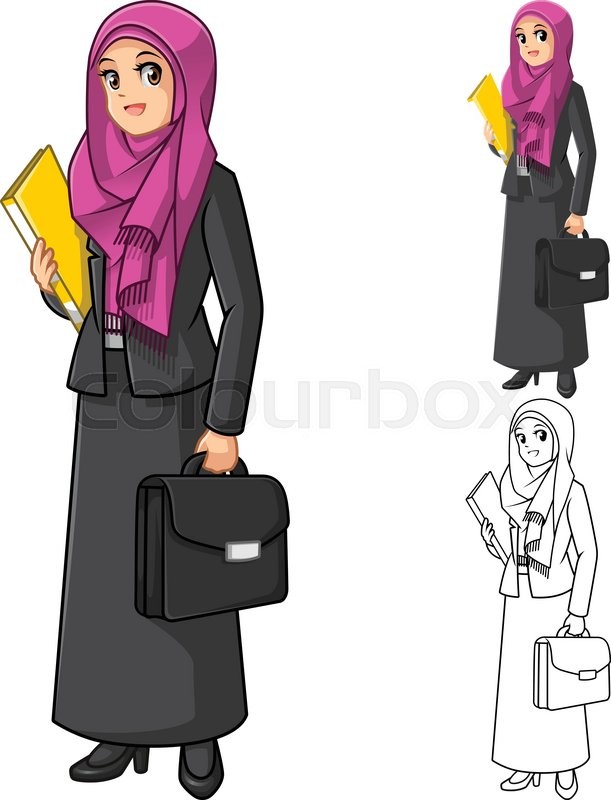 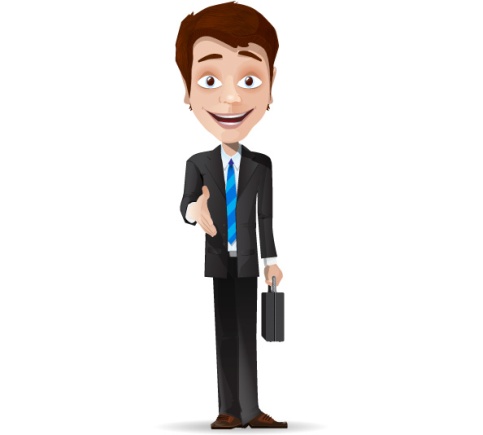 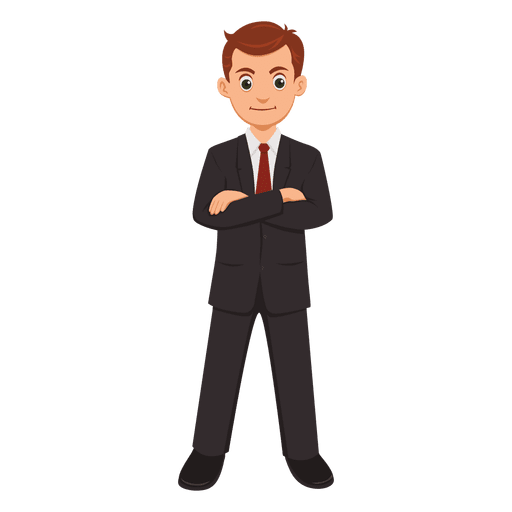 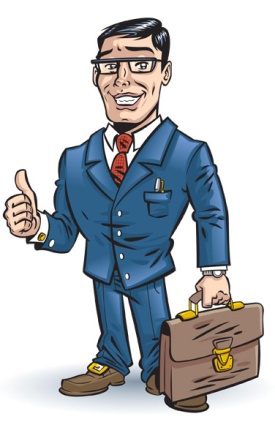 Yes. For feminine singular we add ‘e’ masculine plural ‘s’ and feminine plural ‘es’ to the past participle.Now look at the list of all the être verbs with their possible agreements:Using the box of verbs and possible agreements for help, translate the following:Je suis monté.				_____________________________Elle est descendue.			_____________________________Elles sont descendues.			_____________________________Vous êtes partis.				_____________________________Je suis montée.				_____________________________Nous sommes nées.			_____________________________Elizabeth est sortie.			______________________________Elizabeth et Arthur sont sortis.		______________________________And now into French :Dave went.					_____________________________I (fem) went.				_____________________________We (masc) entered.			_____________________________She went up.				_____________________________They (fem) became			_____________________________David and Jemima fell.			_____________________________You (fem pl) came back.			_____________________________123J’aimangéSUBJECTPerson doing the actionAVOIRThe auxiliary or helping verbIn the presentPAST PARTICIPLEThe main verb. It stays the same all the way throughmangerfinirvendreJ’_______________J’__________________J’___________________I have eaten / I ateI have finished / I finishedI have sold / I soldTu __________________Tu_________________Tu____________________You have eaten / you ateYou have finished / you finishedYou have sold / You soldIl / elle__________________Il / elle_______________Il / elle_________________He / she has eaten / He / she ateHe has finished / He finishedHe has sold / He soldNous___________________Nous___________________Nous____________________We have eaten / we ateWe have finished / we finishedWe have sold / We soldVous___________________Vous___________________Vous___________________You have eaten / you ateYou have finished / you finishedYou have sold / You soldIls / elles________________Ils / elles________________Ils / elles________________They have eaten / they ateThey have finished / they finishedThey have sold / They soldEr verbsIr verbsRe verbsTo travelTo chooseTo sellTo look forTo finishTo replyTo watchTo sleepTo waitTo visit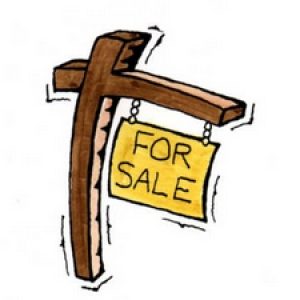 To washTo buyTo listenHierLast weekLa semaine dernièreTwo months agoIl y a deux joursLast yearIl y a deux moisyesterdayIl y a trois ansThree years agoL’année dernièreWhen I was sixQuand j’avais six ansTwo days agoHier soirYesterday eveninginfinitifParticpe passéExample useExample useinfinitifParticpe passéécrireécritI wroteJ’ai écritboireI drankprendreI tookvoirI sawlireI readfaireI did / madedireI saidêtreI wasdevoirI had topouvoirI was able mettreI put (on)savoirI knewavoirI hadrecevoirI receivedcroireI thoughtouvrirI openedoffrirI gave